Preise in CHFMehrzweckhalle					*) bei gleichzeitiger Buchung eines InnenstandsDie Stände in der Mehrzweckhalle (MZH) sind 3 oder 6 m tief. Die Ausstellung basiert auf einem Konzept mit offenen Ständen (= ohne Standwände). Miete von Standmaterial über OK-Vertragspartnerin möglich.Die MZH ist abschliessbar. In der Halle sind keine Wasseranschlüsse an den Ständen möglich.Pro Stand ist ein 230 V Anschluss vorhanden; WLAN ist ebenfalls verfügbar.Die Zuteilung der Stände erfolgt durch das OK.Es sind folgende Standmasse möglich (Mindestgrösse Stand: 3 x 3 m = 9m2):	Aussenfläche in m2		Gastronomie	gemäss Absprache mit OK, Ressort Gastronomie	Interesse an Standwänden (CHF 55 / m2), geliefert durch Vertrags-Standbaufirma.	Wir bringen einen eigenen Stand mit.	Stromanschuss 400 V kann gegen eine zusätzliche Gebühr bestellt werden. 	Besondere Anforderungen	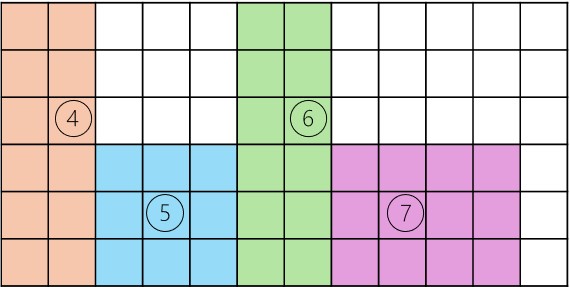 Beispiele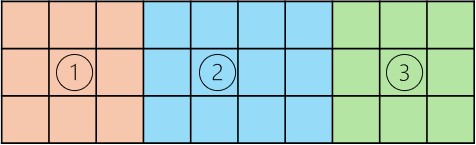 Angaben AusstellerinFirma	Ansprechperson	E-Mail	Mobil-Nr.		Ich habe einen Gemeinschaftsstand mit	Bei einem Gemeinschaftsstand hat jede:r Aussteller:in eine separate Anmeldung auszufüllen.
Die provisorische Anmeldung ist bis zum 13. Mai 2024 einzureichen bei:Markus Zürcher morphos beratung, Dörfliweg 3, 3552 Derendingen, mz@markuszuercher.chFür Fragen dazu könnt ihr euch ebenfalls an diese email-Adresse wenden.Pauschale pro Aussteller: CHF 400Innenstand: 
CHF 95 / m2Aussenfläche: 
CHF 45 / m2
CHF 10 / m2 *)Standwände: 
Richtpreis CHF 55 / m2	3 x 3 m = 9 m2 	3 x 4 m = 12 m2	3 x 5 m = 15 m2	3 x 	6 x 2 m = 12 m2 	6 x 3 m = 18 m2	6 x Tiefe 3 mTiefe 3 mTiefe 6 mBeispiel Nr. (Nr. in Grafik)1, 3, 52, 74, 6Fläche3 x 34 x 32 x 6Grundgebühr pro Aussteller:inCHF 400CHF 400CHF 400Innenfläche ohne WändeCHF 95 x 9 
= 855CHF 95 x 12 
= 1‘140CHF 95 x 12 = 1‘140Total (offener Stand)CHF 1‘255CHF 1‘540CHF 1‘540Ausstellungswände (Innenbereich)CHF 55 x 9 = 495CHF 55 x 12 = 660CHF 55 x 12 = 660Total mit AusstellungswändenCHF 1‘750CHF 2‘200CHF 2‘200